Modelos de ópticos 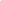 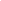 María Pallarés - RenauDaniel Zomeño - Jiménez2023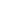 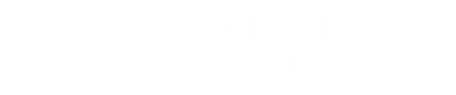 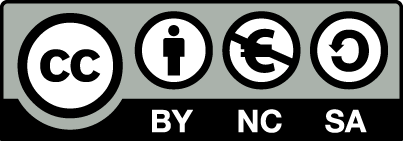 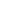 ÍNDEXImportancia del ópticoEl óptico o cronograma es una herramienta muy utilizada en publicidad cuando se quieren presentar campañas de medios atendiendo a la descripción de cada acción, el canal por el que se ejecutará y la temporalidad (ya sea por semanas o meses) de forma clara y visual.  En este sentido, resulta de gran utilidad por plasmar la información de forma concreta y simplificada, favoreciendo la toma de decisiones así como convirtiéndose en guía de consulta para realizar el seguimiento de las acciones. Plantillas de ópticos Para proceder al diseño del cronograma es importante asumir que se trata de un elemento “vivo”, pues no puede obviarse que está sometido al cambio, pues más allá, de las modificaciones sobrevenidas por situaciones de mercado, en él podemos ir incorporando cualquier dato que se considere relevante, en función del nivel de detalle que se pretenda alcanzar. Por este motivo, es importante seleccionar el programa con el que el usuario se sienta más cómodo para trabajar (Excel, Word, Illustrator, Photoshop…).Propuesta 1Un modo de hacerlo puede ser colocar en el lado de la izquierda en formato de columna todas las redes (cada una en una fila distinta), en la parte superior dividir por días, semanas, meses…. (en este caso se proponen semanas), para en la casilla de cruce exponer con detalle la descripción de la publicación. 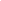 Tabla 1. Propuesta de óptico semanal. Fuente: Elaboración propia Propuesta 2Otra alternativa puede ser colocar en el lado izquierdo las acciones (cada una en una fila distinta), en la parte superior dividir por días, semanas, meses… (en este caso se proponen semanas), para en las columnas de la derecha exponer datos como objetivos, coste, público... Tabla 2. Propuesta de óptico mensual. Fuente: Elaboración propia Con independencia del modelo seleccionado cabe señalar que pueden reservarse columnas en la parte derecha para incorporar nuevos datos como ingresos, presupuesto, resultados… Y resulta recomendable  recurrir al color para reforzar la identificación del inicio, duración y final de las acciones. 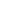 LunesMartesMiércolesJuevesViernesSábadoDomingoBlogFacebook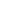 Tipo de publicaciónTemática/contenidoHora…TwitterInstagram…AcciónEneroEneroEneroEneroEneroEneroEneroEneroEneroEneroEneroEneroEneroEneroEneroEneroEneroEneroEneroEneroAcción12345678910111213141516…ObjetivoPúblicoCosteNewsletterFacebook AdsInstagram…